Directory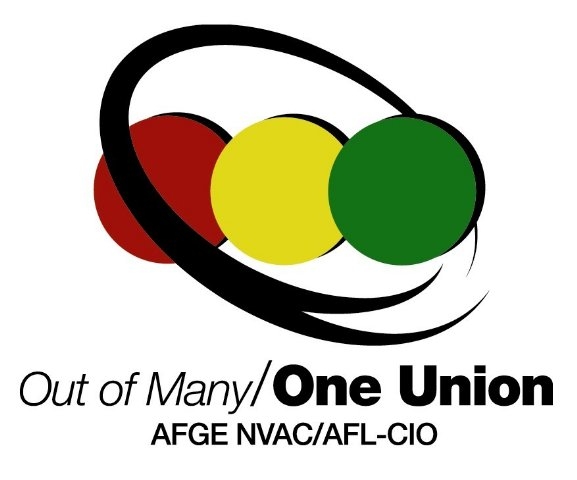 executive board officersALMA L. LEENVAC PresidentEmail:  alma.lee@va.gov(540) 345-6301 Phone(540) 224-1931 FaxMARY~JEAN BURKE1ST Executive Vice PresidentVAMC, Email:  mary-jean.burke@va.gov(317) 988-1327 Phone(317) 988-1769 FaxOSCAR L. WILLIAMS, JR.2ND Executive Vice PresidentVAMC, Email:  oscar.williams@va.gov(217) 554-4866 Phone(217) 554-4821 FaxWILLIAM H. WETMORE3RD Executive Vice PresidentBoard of Veterans’ AppealsEmail:  william.wetmore@va.gov(202) 632-9687 Phone(202) 495-5202 FaxDOROTHY JEFFERSONNVAC TreasurerEmail:  jettie787j@aol.com(803) 787-7565 Phone(803) 782-9388 FaxDISTRICT REPRESENTATIVESChristopher Bovie, 1st District				Ena Thompson-Judd, 2nd District	VA HCS & VARO, Togus, ME					VAMC, St. Albans, NYEmail: Christopher.bovie@va.gov				Email: ena.thompson-judd@va.govTEL (207) 623-8411 X 5544					TEL (718) 526-1000 X 2330 FAX (207) 623-5765						FAX (718) 298-8519Curtis Jackson, 3rd District				Bob Fetzer, 4th DistrictVAMC, Pittsburgh, PA						VAMC, Salem, VA	Email:  curtis.jackson@va.gov				Email:TEL (412) 954-5651						TEL (540) 982-8200 X 208FAX (412) 954-5652						FAX (540) 224-1941Valorie Reilly, 5th District					Willie Haywood, 6th DistrictVARO, St. Petersburg, FL					VAMC, Cleveland, OHEmail:  valorie.reilly@va.gov					Email: willie.haywood@va.govTEL (727) 319-7788						TEL (216) 791-2300 X 6712FAX (727) 319-7760						FAX (216) 707-7626Oscar L. Williams, Jr., 7th District				Patrick Russell, 8th DistrictVAMC, Danville, IL						VAMC, Hot Springs, SDEmail:  oscar.williams@va.gov				Email: patrick.russell@va.govTEL (217) 554-4866						TEL (605) 745-2080FAX (217) 554-4821						FAX (605) 745-2818Barbara Whitson-Casanova, 9th District			Anthony McCray, 10th DistrictCentral Arkansas Veterans HCS, Little Rock, AR		VAMC, Houston, TXEmail:  barbara.whitson-casanova@va.gov			Email: mccray.anthony@va.govTEL (501) 257-6977						TEL (713) 794-7779FAX (507) 257-6976						FAX (713) 794-7809Timothy Strako, 11th District				Clifford Park, 12th DistrictPSHCS – Seattle Division					VAMC, San Francisco, CAEmail:  timothy.strako@va.gov				Email:  clifford.park@va.govTEL (206) 764-2737						TEL (415) 221-4810 X 6343FAX (206) 764-2343						FAX (415) 379-5527 faxJeff Sladek, 13th District					William Wetmore, 14th DistrictVA HCS, Southern Arizona, AZ				Board of Veterans’ Appeals, DCEmail:  jeffrey.sladek@va.gov				Email: william.wetmore@va.govTEL (520) 792-1450 X 1-5916					TEL (202) 632-9687FAX (520) 629-4958						FAX (202) 495-5202Victor Rios-Ramirez, 15th District						VAMC, San Juan, PR							Email:  ramirez.victor@va.gov				TEL (787) 641-7582 X 14900					FAX (787) 641-1625NATIONAL REPRESENTATIVESJames Alsup					David BumpVACO, DC						VARO, Milwaukee, WIEmail:  						Email:  david.bump1@va.gov(202) 632-4678 Phone				(414) 902-1290 Phone(202) 565-8515 Fax					(414) 902-9425 FaxWilliam Jefferson					Ben JohnsonBoard of Veterans’ Appeals, DC 			VAMC, Alexandria, LAEmail:  william.jefferson@va.gov		Email: (202) 632-5170 Phone				(318) 473-0010 X 1-2705 Phone(202) 565-8515 Fax 				(318) 483-5067 FaxJames H. Martin, MD 				Geneva Moore		Lovell Federal HCC, 					VAMC, Winston-Salem, NC	Email:  james.martin48@va.gov		Email:  geneva.moore@va.gov(224) 610-5505 Phone				(336) 251-0849 Phone(202) 558-2020 Home Fax				(336) 714-0500 Fax	Tatishka Musgrove				Kathleen PachomskiVAMC, Bay Pines VAHCS				VAMC MemphisEmail:  tatishka.musgrove@va.gov		Email: kathleen.pachomski@va.gov(727) 398-6661 X 5335 Phone			(901) 523-8990 X 15587 Phone(727) 319-1176 Fax					(901) 577-7475 FaxStephanie Starks-Harris			Adrienne WoodsVAMC, Philadelphia					VAMC, Wilmington, DE	Email:  stephanie.starks@va.gov		Email:  adrienne.woods@va.gov(215) 823-5163 Phone				(302) 633-5481 Phone(215) 823-4213 Fax					(302) 633-5231 FaxSAFETY REPRESENTATIVESROSETTA SLOANVAMC, Email:  rosetta.sloan@va.gov(704) 638-3400 X 4145 Phone(704) 638-3418 FaxLOUIS CURRYVAMC, Phoenix, AZEmail:  louis.curry2@va.gov(602) 212-2065 Phone(602)266-5225 FaxBRENDA STROMSKIVAMC, Mountain Home, TNEmail:  brenda.stromski@va.gov423-926-1171, X 2088 Phone423-979-3406 FaxIRENE COLEY VAMC, Charleston, SCEmail:  irene.coley@va.gov (843) 789-6284/6285 Phone(843) 789-7046 FaxKEITH IRELAND VA HCS, Ann Arbor, MIEmail:  keith.ireland@va.gov734-769-7100 X 55381 (Local)734-845-5291 (Office)734-845-3277 FaxOfficersDistrict RepresentativesNational representativesSafety Representatives